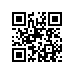 Об утверждении тем, руководителей и консультантов выпускных квалификационных работ студентов образовательной программы «Прикладная математика» МИЭМ НИУ ВШЭ ПРИКАЗЫВАЮ:Утвердить темы выпускных квалификационных работ студентов 4 курса образовательной программы «Прикладная математика» направления подготовки 01.03.04 «Прикладная математика» МИЭМ НИУ ВШЭ, очной формы обучения согласно списку (приложение).Назначить руководителей и консультантов по подготовке выпускных квалификационных работ студентов 4 курса образовательной программы «Прикладная математика» направления подготовки 01.03.04 «Прикладная математика» согласно списку тем (приложение).Установить предварительный срок представления итогового варианта выпускных квалификационных работ с отзывом руководителя студентам 4 курса образовательной программы «Прикладная математика» направления подготовки 01.03.04 «Прикладная математика» до 25 мая 2019 г.Заместитель директораМИЭМ НИУ ВШЭ 							       С.Р.Тумковский	Регистрационный номер: 2.15-02/1112-02Дата регистрации: 11.12.2018